CS470 Computer ArchitectureExercise on  Arithmetic  Units,  Spring 2017Discuss  March 8, 2017In the table below, show how multiplication would proceed, multiplicand is 1110 and multiplier is 1101. Use as many rows as needed. Use the optimized multiplier below.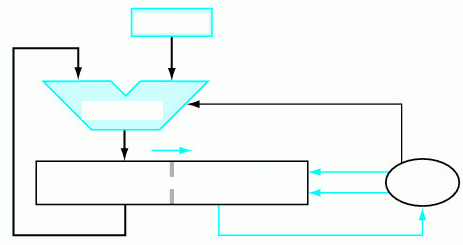 In the figure below  on the left, give the values of the Result and CarryOut if a =0, b =1, Less = 0 Ainvert =0 Binvert = 1, CarryIn = 1  and Operation = 10.In the figure on the right, give values on all lines if +3 and -7 are being added.  You only need to show the values for the three least significant bits and the most significant bit.IterationStepMultiplicandProduct RegisterProduct Register0Initial values12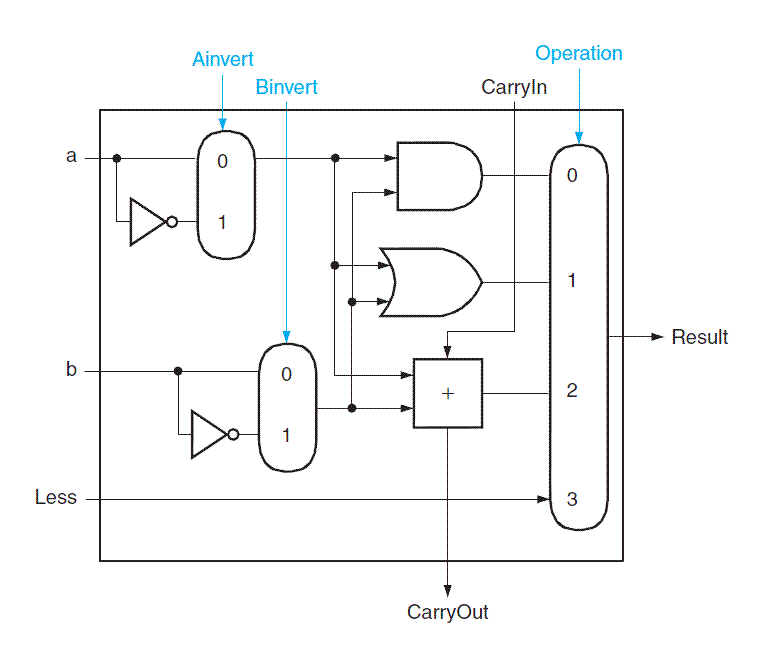 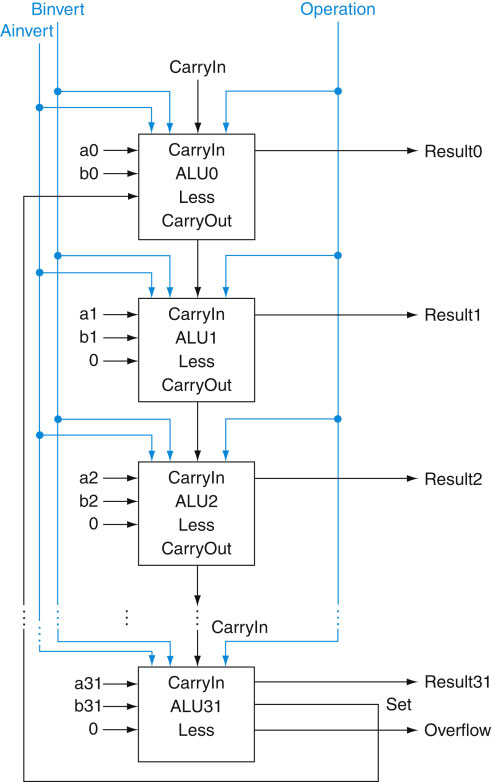 